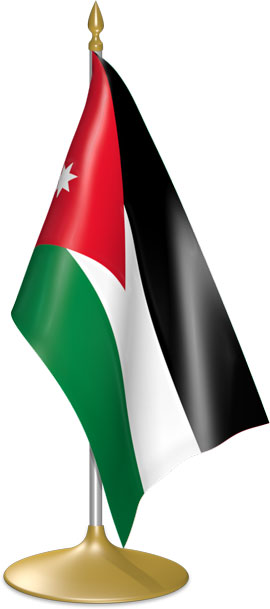 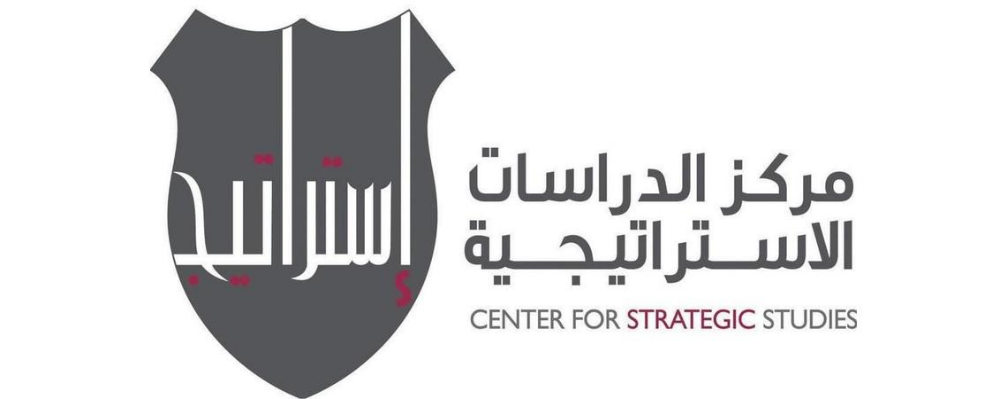 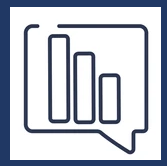 Public Opinion Poll:Two years after its formation: Jordanians' opinion of the government of Dr. Bishr Al-KhasawnehFor more information or inquiries, please contact the Center for Strategic Studies at:Public Opinion Studies Unit: Tel: +962 65300100, Fax: +962 6 5355515 Email: w.alkhatib@jcss.org ,  css@jcss.org Please note that the opinions expressed in the survey represent the opinion of the respondents only, and do not necessarily represent the opinion of the Center, the University of Jordan, or their employees.Main resultsThe Government: Trust and performance 33% of Jordanians trust Dr. Bisher Al-Khasawneh's government two years after its formation, compared to 52% who trusted it in the formation poll in October 2020, recording a 19-point decrease.Third of the Jordanians (33%) believe that the government was able to assume its responsibilities for the past two years, compared to 53% who believed that when it was formed (October 2020), a drop of 20 points.33% of Jordanians believe that the prime minister was able to assume his responsibilities after two years in power, compared to 56% who believed in his ability in the formation poll in October 2020, recording a 23-point drop.32% of Jordanians believe that the ministerial team was able to assume their responsibilities after two years in position, compared to 53% who believed so in the formation poll in October 2020, recording a decrease of 21 points.32% of Jordanians trust the Prime Minister Dr. Bishr Al-Khasawneh, compared to 68% who do not.Jordanians' optimism about the government decreased from 55% to only 29% after two years of formation, and (71%) of Jordanians are not optimistic about the current government.The government did not succeed in implementing/achieving nineteen out of twenty-two items/files that the government was assigned to work on in the High Commission letter (كتاب التكليف السامي).Only 11% of Jordanian believe that the government has succeeded in providing job opportunities.The government succeeded in the files/topics: support for the Palestinians (59%), support for the armed forces (56%), and only (52%) believe that it succeeded in: focusing on tourism, improving and diversifying the tourism product, and consolidating the principle of the rule of law (47%).What has changed: Al-Khasawneh compared to Al-Razzaz and Al-MulqiMinistries that require amendmentThe majority of Jordanians believe that the ministries that require amendment are the following: The Ministry of Higher Education and Scientific Research, the Ministry of Education, the Ministry of Health, and the Ministry of Labor. Future prospect: where are we heading? The vast majority of Jordanians, at (80%), believe that the Kingdom is moving in a negative direction, and only (18%) believe that the Kingdom is moving in a positive direction.The main reasons for heading towards the negative direction are the following: Deteriorating economic conditions (35%), rising prices and the cost of living (24%), high unemployment rates (16%), government confusion in decision-making (6%), and the spread of corruption, Wasta and nepotism (Favoritism) (6%).The Government’s Economic Policies and MeasuresThe majority of Jordanians (85%) believe that the government's economic policies and measures have failed in reducing the economic burdens, the large increase in prices (Inflation rate) or poverty and unemployment rates. The results showed that only (23%) of Jordanians believe that government economic policies and measures have contributed to controlling and reducing the employment of expatriate workers, (21%) believe that they have contributed to ending poverty, (18%) believe that they have contributed to reducing the unemployment rate, and (18%) believe that they have contributed to controlling the rise in prices, and only (15%) believe that they have contributed to regulating the rise in fuel prices.The Arab Army (86%), the Department of General Intelligence (84%) and General Security (83%) enjoy the confidence of the vast majority of Jordanians, while the confidence has declined in public and private universities (58%, 47%, respectively) and the media (from 48% to 41%), Parliament (from 20% to 17%) and political parties (12%).Challenges facing Jordan:Considering the local challenges/problems facing Jordan today, (44%) of the respondents agree that the high unemployment rates and lack of job opportunities are a priority and the government should start addressing them immediately. Followed by (24%) for the high prices, the high cost of living and low salaries (24%), and (11%) for the high poverty ratesAs for the most important non-economic challenges the country is facing and must be addressed by the government are the internal security challenges (drugs, theft, crimes...etc) ranking at (33%), the deterioration of the level of government services (health, education, roads, infrastructure...etc.) at (27%), followed by the financial and administrative corruption, wasta and nepotism (16%).The current economic situation: between individual optimism and pessimism at the public level  The living conditions: the individual, the family and the society The majority of Jordanians (85%) believe that the economic condition in Jordan is heading in a negative direction. (66%) of the respondents describe the current economic situation of their family as worse than a year ago, and only (8%) describe it as better than last year. The majority of Jordanians (51%) believe the economic situation of Jordan next year will get worse, while (43%) of the Jordanian believe that their economic situation during the next 10 months will deteriorate. The majority of Jordanians (60%) are not optimistic about the Jordanian economy during the next two years. Economic Modernization Vision 2030Only 38% believe that the government is serious about implementing the Economic Modernization Vision 2030, and only 37% of Jordanians believe that the government will be able to implement it.Jordan's national security threats:External threats:The majority of Jordanians (61%) believe that Israel is a threat to Jordanian National Security. 54% believe that is Iran, while 12% believe that wars and terrorist organizations threaten Jordanian national security.Local/internal threats:Corruption and poor economic conditions (23%), drugs, smuggling and royalties (14%), and frequent crimes (7%) are considered internal threats to Jordan's National Security.Social Trust: The Erosion of Social CapitalLack of trust among members of the Jordanian societyThe vast majority of Jordanians (69%) do not trust most people in Jordan (they believe that the majority of people in Jordan cannot be trusted).Jordanians’ trust is confined within the families, as 94% say that they trust their family members. After the family, they place friends (69%), and in the third place, neighbors and acquaintances (67%), then clan members (63%), and co-workers (55%).Happiness in Jordan: Happy Individuals, Unhappy SocietyThe majority of Jordanians (79%) do not believe that Jordanian society is a happy society. However, 58% of Jordanians describe themselves as happy. Half of Jordanians (51%) describe themselves as optimistic to some extent, while (31%) describe themselves as not optimistic.Results according to selected indicatorsThe most educated Jordanians, males and elderly persons, and among all the governorates (Karak, Tafileh, Ma'an, Aqaba), people from Ajloun governorate, are the least confident in the government of Dr. Bisher Al-Khasawneh. As for trust in the Prime Minister, young people (18-34 years old) are the least confident, in addition to the most educated, males, and inhabitants of the southern governorates (Karak, Tafileh, Maan, Aqaba), Mafraq, and Ajloun.The most educated, elderly people, and the residents of all southern governorates and Ajloun, have the least trust in the government's ability to assume its responsibilities since its formation until now (during the past two years). They also have the least trust in the ability of the Prime Minister and his team to assume their responsibilities since the formation of the government until now. Conversely, residents of the northern and central regions have trust in their ability (the government, the president, the ministerial team) to assume the responsibilities of the time.The most educated Jordanian males, and the residents of the Sothern governorates in general, and the governorate of Mafraq in particular, are the least optimistic about the government, two years after its formation.The oldest and most educated Jordanians, and the residents of the Southern governorates, the governorate of Mafraq, and its capital Ajloun, are the least likely to believe that things are moving towards a positive direction.Young people (18-34), educated people (post-secondary education), and residents of the southern governorates and of Ajloun believe that the Jordanian economy is moving towards a negative direction.Females, young people and the most educated people describe themselves as happy and optimistic, while males, the least educated people, and residents of the southern governorates are the least optimistic about the future.Hani Mulqi (April 2018)Omar Razaz (January 2020)Bisher Kaswaneh (October 2022)The direction of the country ( negative direction)686380The ability of the government to assume its responsibilities304133The prime minister's ability to assume his responsibilities294533The ability of the ministerial team to assume its responsibilities313232